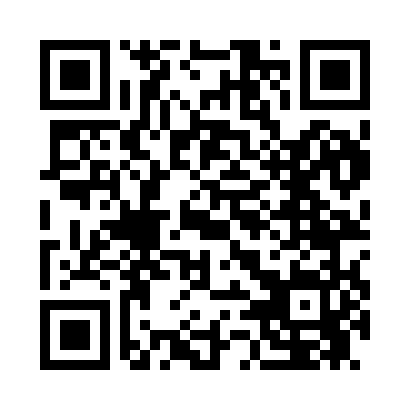 Prayer times for Woodland Pines, Alabama, USAMon 1 Jul 2024 - Wed 31 Jul 2024High Latitude Method: Angle Based RulePrayer Calculation Method: Islamic Society of North AmericaAsar Calculation Method: ShafiPrayer times provided by https://www.salahtimes.comDateDayFajrSunriseDhuhrAsrMaghribIsha1Mon4:225:4512:544:378:039:252Tue4:235:4512:544:378:039:253Wed4:235:4612:544:388:039:254Thu4:245:4612:544:388:039:255Fri4:255:4712:554:388:039:246Sat4:255:4712:554:388:029:247Sun4:265:4812:554:388:029:248Mon4:275:4812:554:388:029:239Tue4:275:4912:554:398:029:2310Wed4:285:4912:554:398:019:2311Thu4:295:5012:564:398:019:2212Fri4:295:5012:564:398:019:2213Sat4:305:5112:564:398:009:2114Sun4:315:5212:564:398:009:2015Mon4:325:5212:564:398:009:2016Tue4:335:5312:564:397:599:1917Wed4:335:5312:564:397:599:1818Thu4:345:5412:564:397:589:1819Fri4:355:5512:564:397:589:1720Sat4:365:5512:564:407:579:1621Sun4:375:5612:564:407:569:1522Mon4:385:5712:564:407:569:1523Tue4:395:5712:564:407:559:1424Wed4:395:5812:564:397:559:1325Thu4:405:5912:564:397:549:1226Fri4:415:5912:564:397:539:1127Sat4:426:0012:564:397:539:1028Sun4:436:0112:564:397:529:0929Mon4:446:0112:564:397:519:0830Tue4:456:0212:564:397:509:0731Wed4:466:0312:564:397:499:06